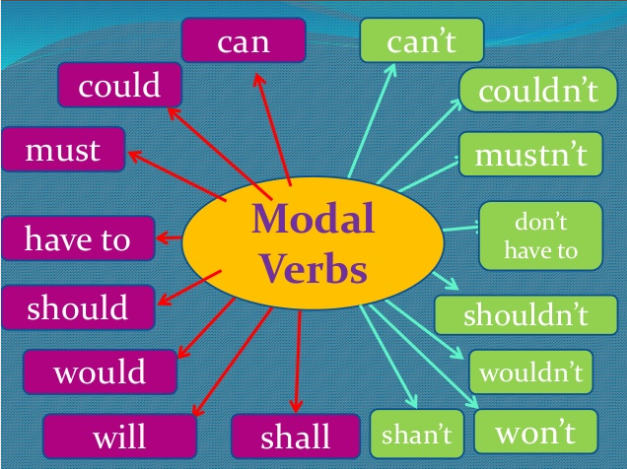 Modal verbs give degrees of possibility and ability.Should is not as strong as mustMight is not as strong as will